 Serie: La Buena Vida2 de octubre del 2016 – Jimmy ReyesUna Vida Con Llamado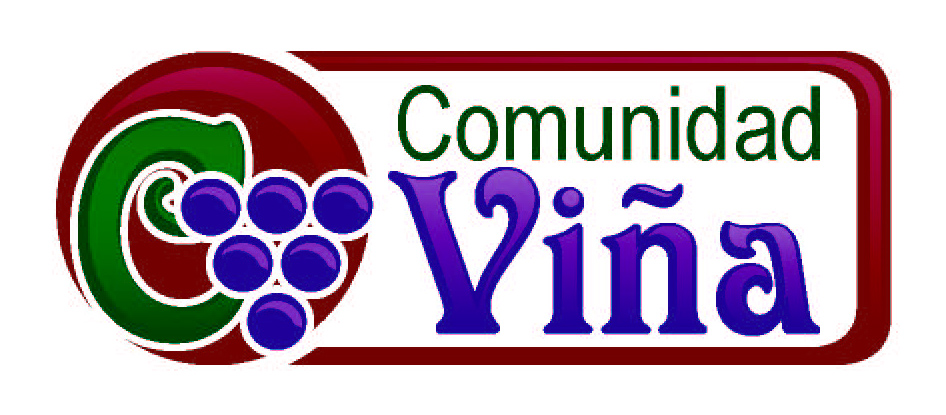 ¿Qué Es La Buena Vida?¿Cuáles son las cualidades que al final del día traen la más profunda satisfacción… ¿al terminar nuestra vida? El Poder y el Proceso del Llamado de Dios…  Génesis 12:1 (NVI)El Señor le dijo a Abram: «Deja tu tierra, tus parientes y la casa de tu padre, y vete a la tierra que te mostraré.Mateo 4:18-22 (NVI)
Mientras caminaba junto al mar de Galilea, Jesús vio a dos hermanos: uno era Simón, llamado Pedro, y el otro Andrés. Estaban echando la red al lago, pues eran pescadores. 19 «Vengan, síganme —les dijo Jesús—, y los haré pescadores de hombres.» 20 Al instante dejaron las redes y lo siguieron. 21 Más adelante vio a otros dos hermanos: Jacobo y Juan, hijos de Zebedeo, que estaban con su padre en una barca remendando las redes. Jesús los llamó, 22 y dejaron en seguida la barca y a su padre, y lo siguieron.1. El llamado de Dios nos lleva a experimentar una vida _____________, abundante y _________.  2. El llamado de Dios es el mayor ____________ y ________.3. El llamado de Dios es ____________ pero crece en _______________.  4. El llamado de Dios inicia con ______________ más que una _______________.  5. El llamado de Dios nos ___________ a _____________. Serie: La Buena Vida2 de octubre del 2016 – Jimmy ReyesUna Vida Con Llamado¿Qué Es La Buena Vida?¿Cuáles son las cualidades que al final del día traen la más profunda satisfacción… ¿al terminar nuestra vida? El Poder y el Proceso del Llamado de Dios…  Génesis 12:1 (NVI)El Señor le dijo a Abram: «Deja tu tierra, tus parientes y la casa de tu padre, y vete a la tierra que te mostraré.Mateo 4:18-22 (NVI)
Mientras caminaba junto al mar de Galilea, Jesús vio a dos hermanos: uno era Simón, llamado Pedro, y el otro Andrés. Estaban echando la red al lago, pues eran pescadores. 19 «Vengan, síganme —les dijo Jesús—, y los haré pescadores de hombres.» 20 Al instante dejaron las redes y lo siguieron. 21 Más adelante vio a otros dos hermanos: Jacobo y Juan, hijos de Zebedeo, que estaban con su padre en una barca remendando las redes. Jesús los llamó, 22 y dejaron en seguida la barca y a su padre, y lo siguieron.1. El llamado de Dios nos lleva a experimentar una vida _____________, abundante y _________.  2. El llamado de Dios es el mayor ____________ y ________.3. El llamado de Dios es ____________ pero crece en _______________.  4. El llamado de Dios inicia con ______________ más que una _______________.  5. El llamado de Dios nos ___________ a _____________. 